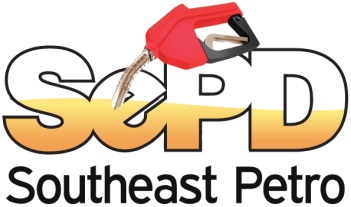 ADA CALL FOR ASSISTANCE ORDER FORMAccording to Florida Statute 526.141(b)1, all self-service gasoline stations must have the ADA Call for Assistance decal (pictured to the left) on each gas pump as of July 1st, 2016. The Department of Agriculture will cite a location that is not in compliance with the new law, giving 5 days to install the new decals. 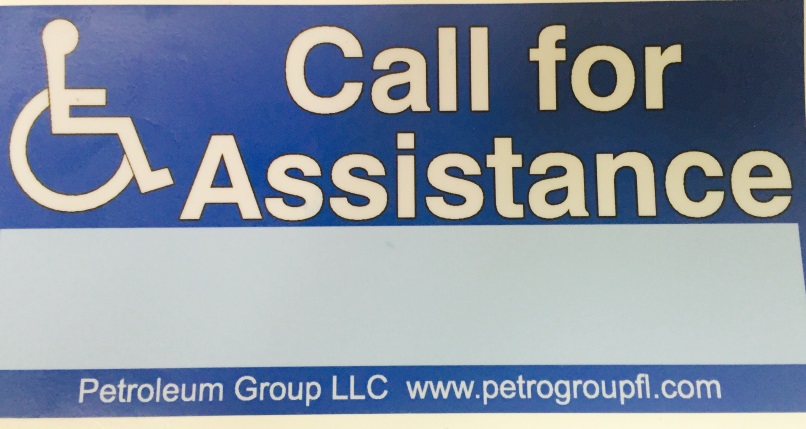 Southeast Petro can provide these stickers to you at a cost of $3.00 per decal plus shipping. Fill out the order form below to have the decals shipped directly to your station. Billing will be handled through EFT. Name: _____________________________________________________________Station Name: _______________________________________________________Station Address (Shipping Address): _____________________________________________________________________________________________________________________________________________ Number of Decals (Order one for each side of the pump)Method of Shipment_______ Standard Shipping (US Mail)		________ Expedite OvernightBy signing below, I understand that the cost of the decal is $3 each plus shipping, and will be drafted from my account. Shipping rates may vary depending on the method of shipment. ____________________________________________		_______________
Signature									DateFax to 321-633-0467 Attention: Chirona